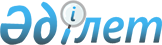 О внесении изменений в решение маслихата от 24 декабря 2010 года № 385 "О бюджете города Лисаковска на 2011-2013 годы"Решение маслихата города Лисаковска Костанайской области от 28 октября 2011 года № 464. Зарегистрировано Управлением юстиции города Лисаковска Костанайской области 3 ноября 2011 года № 9-4-190

      В соответствии с подпунктом 1) пункта 1 статьи 6 Закона Республики Казахстан от 23 января 2001 года "О местном государственном управлении и самоуправлении в Республике Казахстан", пунктом 4 статьи 2, статьей 109 Бюджетного кодекса Республики Казахстан от 4 декабря 2008 года, согласно решению Костанайского областного маслихата от 20 октября 2011 года № 432 "О внесении изменений и дополнения в решение маслихата от 13 декабря 2010 года № 357 "Об областном бюджете Костанайской области на 2011-2013 годы" (зарегистрировано в Реестре государственной регистрации нормативных правовых актов за номером 3776) Лисаковский городской маслихат РЕШИЛ:



      1. Внести в решение маслихата "О бюджете города Лисаковска на 2011-2013 годы" от 24 декабря 2010 года № 385 (зарегистрировано в Реестре государственной регистрации нормативных правовых актов за номером 9-4-176, опубликовано 13, 20 января 2011 года в газете "Лисаковская новь") следующие изменения:



      подпункты 1), 2), 4) пункта 1 указанного решения изложить в новой редакции:



      "1) доходы – 1834078,0 тысяч тенге, в том числе по:

      налоговым поступлениям – 1600609,0 тысяч тенге;

      неналоговым поступлениям – 12337,0 тысяч тенге;

      поступлениям от продажи основного капитала – 16570,0 тысяч тенге;

      поступлениям трансфертов – 204562,0 тысячи тенге;



      2) затраты – 1981713,6 тысяч тенге;";



      4) сальдо по операциям с финансовыми активами – 13275,0 тысяч тенге;";



      пункт 4 указанного решения изложить в новой редакции:



      "4. Учесть, что резерв акимата города Лисаковска на 2011 год составляет 0.";



      пункт 5 указанного решения изложить в новой редакции:



      "5. Учесть, что в бюджете города Лисаковска на 2011 год предусмотрены целевые текущие трансферты и трансферты на развитие из областного бюджета, в том числе:

      на укрепление материально-технической базы организаций образования в сумме 2400,0 тысяч тенге;

      на укрепление материально-технической базы объектов коммунальной собственности в сумме 1275,0 тысяч тенге;

      на реконструкцию наружной канализационной сети государственного учреждения "Октябрьская средняя школа" отдела образования акимата города Лисаковска" с подключением к канализационным сетям поселка на 2011 год в сумме 10129,0 тысяч тенге;

      на реконструкцию дороги по улице Комсомольская в сумме 50000,0 тысяч тенге;

      на приобретение компьютерной и организационной техники для внедрения системы "Казначейство-Клиент" в сумме 1085,0 тысяч тенге.";



      пункт 5-1 указанного решения изложить в новой редакции:



      "5-1. Учесть, что в бюджете города Лисаковска на 2011 год предусмотрены целевые текущие трансферты из республиканского бюджета, в том числе:

      на реализацию Государственной программы развития образования в Республике Казахстан на 2011-2020 годы в сумме 7497,0 тысяч тенге, в том числе:

      оснащение учебным оборудованием кабинетов физики, химии, биологии в государственных учреждениях основного среднего и общего среднего образования в сумме 4097,0 тысяч тенге, обеспечение оборудованием, программным обеспечением детей-инвалидов, обучающихся на дому, в сумме 3400,0 тысяч тенге;

      на реализацию государственного образовательного заказа в дошкольных организациях образования в сумме 1880,0 тысячи тенге;

      на ежемесячные выплаты денежных средств опекунам (попечителям) на содержание ребенка сироты (детей-сирот), оставшегося без попечения родителей, в сумме 19354,0 тысячи тенге;

      на развитие сети отделений дневного пребывания в медико-социальных учреждениях в сумме 13091,0 тысяча тенге;

      на поддержку частного предпринимательства в рамках программы "Дорожная карта бизнеса - 2020" в сумме 4680,0 тысяч тенге;

      на проведение противоэпизоотических мероприятий в сумме 873,0 тысячи тенге;

      на увеличение размера доплаты за квалификационную категорию, учителям школ и воспитателям дошкольных организаций образования в сумме 6216,0 тысяч тенге;

      на реализацию мероприятий Программы занятости 2020 в сумме 8946,0 тысяч тенге, в том числе:

      на создание центров занятости в сумме 6801,0 тысяча тенге, на частичное субсидирование заработной платы в сумме 2145,0 тысяч тенге.";



      пункт 5-2 указанного решения изложить в новой редакции:



      "5-2. Учесть, что в бюджете города Лисаковска на 2011 год предусмотрены целевые трансферты на развитие из республиканского бюджета, в том числе:

      на развитие, обустройство и (или) приобретение инженерно-коммуникационной инфраструктуры в сумме 77136,0 тысяч тенге.";



      приложения 1, 5 к указанному решению изложить в новой редакции согласно приложениям 1, 2 к настоящему решению.



      2. Настоящее решение вводится в действие с 1 января 2011 года.      Председатель XXIV

      сессии маслихата                           Т. Хиврич      Секретарь

      городского маслихата                       Т. Кривошея      СОГЛАСОВАНО:      Исполняющий обязанности

      начальника государственного

      учреждения "Отдел экономики

      и бюджетного планирования

      акимата города Лисаковска"

      ________________ Г. Грачева

Приложение 1     

к решению маслихата  

от 28 октября 2011 года 

№ 464         Приложение 1     

к решению маслихата  

от 24 декабря 2010 года 

№ 385          Бюджет города Лисаковска на 2011 год

Приложение 2      

к решению маслихата  

от 28 октября 2011 года 

№ 464        Приложение 5     

к решению маслихата  

от 24 декабря 2010 года 

№ 385          Перечень бюджетных программ аппаратов акима поселка,

аула (села), аульного (сельского) округа на 2011 год
					© 2012. РГП на ПХВ «Институт законодательства и правовой информации Республики Казахстан» Министерства юстиции Республики Казахстан
				КатегорияКатегорияКатегорияКатегорияСумма,

тысяч

тенгеКлассКлассКлассСумма,

тысяч

тенгеПодклассПодклассСумма,

тысяч

тенгеНаименованиеСумма,

тысяч

тенгеI. Доходы1834078,01Налоговые поступления1600609,0101Подоходный налог559256,01012Индивидуальный подоходный налог559256,0103Социальный налог433124,01031Социальный налог433124,0104Hалоги на собственность193366,01041Hалоги на имущество124053,01043Земельный налог11878,01044Hалог на транспортные средства57435,0105Внутренние налоги на товары, работы и

услуги408230,01052Акцизы217211,01053Поступления за использование природных и

других ресурсов178360,01054Сборы за ведение предпринимательской и

профессиональной деятельности12209,01055Налог на игорный бизнес450,0108Обязательные платежи, взимаемые за

совершение юридически значимых действий и

(или) выдачу документов уполномоченными

на то государственными органами или

должностными лицами6633,01081Государственная пошлина6633,02Неналоговые поступления12337,0201Доходы от государственной собственности9967,02011Поступления части чистого дохода

государственных предприятий988,02015Доходы от аренды имущества, находящегося

в государственной собственности8979,0202Поступления от реализации товаров (работ,

услуг) государственными учреждениями,

финансируемыми из государственного

бюджета41,02021Поступления от реализации товаров (работ,

услуг) государственными учреждениями,

финансируемыми из государственного

бюджета41,0206Прочие неналоговые поступления2329,02061Прочие неналоговые поступления2329,03Поступления от продажи основного капитала16570,0301Продажа государственного имущества,

закрепленного за государственными

учреждениями12450,03011Продажа государственного имущества,

закрепленного за государственными

учреждениями12450,0303Продажа земли и нематериальных активов4120,03031Продажа земли3300,03032Продажа нематериальных активов820,04Поступления трансфертов204562,0402Трансферты из вышестоящих органов

государственного управления204562,04022Трансферты из областного бюджета204562,0Функциональная группаФункциональная группаФункциональная группаФункциональная группаФункциональная группаСумма,

тысяч

тенгеФункциональная подгруппаФункциональная подгруппаФункциональная подгруппаФункциональная подгруппаСумма,

тысяч

тенгеАдминистратор бюджетных программАдминистратор бюджетных программАдминистратор бюджетных программСумма,

тысяч

тенгеПрограммаПрограммаСумма,

тысяч

тенгеНаименованиеСумма,

тысяч

тенгеII. Затраты1981713,601Государственные услуги общего

характера128662,01Представительные, исполнительные и

другие органы, выполняющие общие

функции государственного управления91779,0112Аппарат маслихата района (города

областного значения)14617,0001Услуги по обеспечению деятельности

маслихата района (города областного

значения)14462,0003Капитальные расходы государственных

органов155,0122Аппарат акима района (города

областного значения)57056,0001Услуги по обеспечению деятельности

акима района (города областного

значения)51442,0003Капитальные расходы государственных

органов5614,0123Аппарат акима района в городе,

города районного значения, поселка,

аула (села), аульного (сельского)

округа20106,0001Услуги по обеспечению деятельности

акима района в городе, города

районного значения, поселка, аула

(села), аульного (сельского) округа19835,0022Капитальные расходы государственных

органов271,02Финансовая деятельность21242,0452Отдел финансов района (города

областного значения)21242,0001Услуги по реализации государственной

политики в области исполнения

бюджета района (города областного

значения) и управления коммунальной

собственностью района (города

областного значения)18321,0004Организация работы по выдаче разовых

талонов и обеспечение полноты сбора

сумм от реализации разовых талонов1543,0011Учет, хранение, оценка и реализация

имущества, поступившего в

коммунальную собственность896,0018Капитальные расходы государственных

органов482,05Планирование и статистическая

деятельность15641,0453Отдел экономики и бюджетного

планирования района (города

областного значения)15641,0001Услуги по реализации государственной

политики в области формирования и

развития экономической политики,

системы государственного

планирования и управления района

(города областного значения)15349,0004Капитальные расходы государственных

органов292,002Оборона3082,01Военные нужды3082,0122Аппарат акима района (города

областного значения)3082,0005Мероприятия в рамках исполнения

всеобщей воинской обязанности3082,003Общественный порядок, безопасность,

правовая, судебная,

уголовно-исполнительная деятельность6767,01Правоохранительная деятельность6767,0458Отдел жилищно-коммунального

хозяйства, пассажирского транспорта

и автомобильных дорог района (города

областного значения)6767,0021Обеспечение безопасности дорожного

движения в населенных пунктах6767,004Образование1015735,01Дошкольное воспитание и обучение212715,0123Аппарат акима района в городе,

города районного значения, поселка,

аула (села), аульного (сельского)

округа9191,0004Поддержка организаций дошкольного

воспитания и обучения9116,0025Увеличение размера доплаты за

квалификационную категорию учителям

школ и воспитателям дошкольных

организаций образования75,0464Отдел образования района (города

областного значения)203524,0009Обеспечение деятельности организаций

дошкольного воспитания и обучения197383,0021Увеличение размера доплаты за

квалификационную категорию учителям

школ и воспитателям дошкольных

организаций образования6141,02Начальное, основное среднее и общее

среднее образование750350,0464Отдел образования района (города

областного значения)750350,0003Общеобразовательное обучение661977,0006Дополнительное образование для детей88373,09Прочие услуги в области образования52670,0464Отдел образования района (города

областного значения)41259,0001Услуги по реализации государственной

политики на местном уровне в области

образования8717,0005Приобретение и доставка учебников,

учебно-методических комплексов для

государственных учреждений

образования района (города

областного значения)8118,0007Проведение школьных олимпиад,

внешкольных мероприятий и конкурсов

районного (городского) масштаба1550,0012Капитальные расходы государственных

органов120,0015Ежемесячные выплаты денежных средств

опекунам (попечителям) на содержание

ребенка сироты (детей-сирот), и

ребенка (детей), оставшегося без

попечения родителей19354,0020Обеспечение оборудованием,

программным обеспечением

детей-инвалидов, обучающихся на дому3400,0467Отдел строительства района (города

областного значения)11411,0037Строительство и реконструкция

объектов образования11411,005Здравоохранение75,09Прочие услуги в области

здравоохранения75,0123Аппарат акима района в городе,

города районного значения, поселка,

аула (села), аульного (сельского)

округа75,0002Организация в экстренных случаях

доставки тяжелобольных людей до

ближайшей организации

здравоохранения, оказывающей

врачебную помощь75,006Социальная помощь и социальное

обеспечение113477,02Социальная помощь80918,0451Отдел занятости и социальных

программ района (города областного

значения)80918,0002Программа занятости15983,0005Государственная адресная социальная

помощь4900,0006Жилищная помощь11906,0007Социальная помощь отдельным

категориям нуждающихся граждан по

решениям местных представительных

органов5427,0010Материальное обеспечение

детей-инвалидов, воспитывающихся и

обучающихся на дому690,0014Оказание социальной помощи

нуждающимся гражданам на дому8506,0015Территориальные центры социального

обслуживания пенсионеров и инвалидов17497,0016Государственные пособия на детей до

18 лет3100,0017Обеспечение нуждающихся инвалидов

обязательными гигиеническими

средствами и предоставление услуг

специалистами жестового языка,

индивидуальными помощниками в

соответствии с индивидуальной

программой реабилитации инвалида4658,0023Обеспечение деятельности центров

занятости8251,09Прочие услуги в области социальной

помощи и социального обеспечения32559,0451Отдел занятости и социальных

программ района (города областного

значения)32559,0001Услуги по реализации государственной

политики на местном уровне в области

обеспечения занятости и реализации

социальных программ для населения32458,0011Оплата услуг по зачислению, выплате

и доставке пособий и других

социальных выплат101,007Жилищно-коммунальное хозяйство205667,01Жилищное хозяйство87411,0458Отдел жилищно-коммунального

хозяйства, пассажирского транспорта

и автомобильных дорог района (города

областного значения)4042,0003Организация сохранения

государственного жилищного фонда4042,0467Отдел строительства района (города

областного значения)83369,0003Строительство и (или) приобретение

жилья государственного коммунального

жилищного фонда6233,0004Развитие, обустройство и (или)

приобретение

инженерно-коммуникационной

инфраструктуры77136,02Коммунальное хозяйство4780,0458Отдел жилищно-коммунального

хозяйства, пассажирского транспорта

и автомобильных дорог района (города

областного значения)2164,0012Функционирование системы

водоснабжения и водоотведения2164,0467Отдел строительства района (города

областного значения)2616,0006Развитие системы водоснабжения2616,03Благоустройство населенных пунктов113476,0123Аппарат акима района в городе,

города районного значения, поселка,

аула (села), аульного (сельского)

округа6116,0008Освещение улиц населенных пунктов3171,0009Обеспечение санитарии населенных

пунктов2146,0011Благоустройство и озеленение

населенных пунктов799,0458Отдел жилищно-коммунального

хозяйства, пассажирского транспорта

и автомобильных дорог района (города

областного значения)92738,0015Освещение улиц в населенных пунктах14057,0016Обеспечение санитарии населенных

пунктов18498,0017Содержание мест захоронений и

захоронение безродных297,0018Благоустройство и озеленение

населенных пунктов59886,0467Отдел строительства района (города

областного значения)14622,0007Развитие благоустройства городов и

населенных пунктов14622,008Культура, спорт, туризм и

информационное пространство119935,01Деятельность в области культуры42072,0123Аппарат акима района в городе,

города районного значения, поселка,

аула (села), аульного (сельского)

округа7564,0006Поддержка культурно-досуговой работы

на местном уровне7564,0455Отдел культуры и развития языков

района (города областного значения)34508,0003Поддержка культурно-досуговой работы34508,02Спорт12720,0465Отдел физической культуры и спорта

района (города областного значения)12720,0005Развитие массового спорта и

национальных видов спорта3717,0006Проведение спортивных соревнований

на районном (города областного

значения) уровне2980,0007Подготовка и участие членов сборных

команд района (города областного

значения) по различным видам спорта

на областных спортивных

соревнованиях6023,03Информационное пространство45435,0455Отдел культуры и развития языков

района (города областного значения)25154,0006Функционирование районных

(городских) библиотек24496,0007Развитие государственного языка и

других языков народа Казахстана658,0456Отдел внутренней политики района

(города областного значения)20281,0002Услуги по проведению государственной

информационной политики через газеты

и журналы4254,0005Услуги по проведению государственной

информационной политики через

телерадиовещание16027,09Прочие услуги по организации

культуры, спорта, туризма и

информационного пространства19708,0455Отдел культуры и развития языков

района (города областного значения)5588,0001Услуги по реализации государственной

политики на местном уровне в области

развития языков и культуры5588,0456Отдел внутренней политики района

(города областного значения)8323,0001Услуги по реализации государственной

политики на местном уровне в области

информации, укрепления

государственности и формирования

социального оптимизма граждан5544,0003Реализация региональных программ в

сфере молодежной политики2498,0006Капитальные расходы государственных

органов281,0465Отдел физической культуры и спорта

района (города областного значения)5797,0001Услуги по реализации государственной

политики на местном уровне в сфере

физической культуры и спорта5282,0004Капитальные расходы государственных

органов515,009Топливно-энергетический комплекс и

недропользование4332,09Прочие услуги в области

топливно-энергетического комплекса и

недропользования4332,0458Отдел жилищно-коммунального

хозяйства, пассажирского транспорта

и автомобильных дорог района (города

областного значения)4233,0019Развитие теплоэнергетической системы4233,0467Отдел строительства района (города

областного значения)99,0009Развитие теплоэнергетической системы99,010Сельское, водное, лесное, рыбное

хозяйство, особо охраняемые

природные территории, охрана

окружающей среды и животного мира,

земельные отношения16505,01Сельское хозяйство9862,0474Отдел сельского хозяйства и

ветеринарии района (города

областного значения)9862,0001Услуги по реализации государственной

политики на местном уровне в сфере

сельского хозяйства и ветеринарии6235,0005Обеспечение функционирования

скотомогильников (биотермических ям)2348,0007Организация отлова и уничтожения

бродячих собак и кошек1279,06Земельные отношения5770,0463Отдел земельных отношений района

(города областного значения)5770,0001Услуги по реализации государственной

политики в области регулирования

земельных отношений на территории

района (города областного значения)5770,09Прочие услуги в области сельского,

водного, лесного, рыбного хозяйства,

охраны окружающей среды и земельных

отношений873,0474Отдел сельского хозяйства и

ветеринарии района (города

областного значения)873,0013Проведение противоэпизоотических

мероприятий873,011Промышленность, архитектурная,

градостроительная и строительная

деятельность15880,02Архитектурная, градостроительная и

строительная деятельность15880,0467Отдел строительства района (города

областного значения)7851,0001Услуги по реализации государственной

политики на местном уровне в области

строительства7348,0017Капитальные расходы государственных

органов503,0468Отдел архитектуры и

градостроительства района (города

областного значения)8029,0001Услуги по реализации государственной

политики в области архитектуры и

градостроительства на местном уровне6414,0003Разработка схем градостроительного

развития территории района и

генеральных планов населенных

пунктов1565,0004Капитальные расходы государственных

органов50,012Транспорт и коммуникации137074,01Автомобильный транспорт137074,0123Аппарат акима района в городе,

города районного значения, поселка,

аула (села), аульного (сельского)

округа3275,0013Обеспечение функционирования

автомобильных дорог в городах

районного значения, поселках, аулах

(селах), аульных (сельских) округах3275,0458Отдел жилищно-коммунального

хозяйства, пассажирского транспорта

и автомобильных дорог района (города

областного значения)133799,0022Развитие транспортной инфраструктуры50000,0023Обеспечение функционирования

автомобильных дорог83799,013Прочие19975,03Поддержка предпринимательской

деятельности и защита конкуренции6928,0469Отдел предпринимательства района

(города областного значения)6928,0001Услуги по реализации государственной

политики на местном уровне в области

развития предпринимательства и

промышленности5497,0003Поддержка предпринимательской

деятельности1431,09Прочие13047,0451Отдел занятости и социальных

программ района (города областного

значения)4680,0022Поддержка частного

предпринимательства в рамках

программы "Дорожная карта

бизнеса - 2020"4680,0458Отдел жилищно-коммунального

хозяйства, пассажирского транспорта

и автомобильных дорог района (города

областного значения)8367,0001Услуги по реализации государственной

политики на местном уровне в области

жилищно-коммунального хозяйства,

пассажирского транспорта и

автомобильных дорог8189,0013Капитальные расходы государственных

органов178,015Трансферты194547,61Трансферты194547,6452Отдел финансов района (города

областного значения)194547,6006Возврат неиспользованных

(недоиспользованных) целевых

трансфертов540,6007Бюджетные изъятия193073,0024Целевые текущие трансферты в

вышестоящие бюджеты в связи с

передачей функций государственных

органов из нижестоящего уровня

государственного управления в

вышестоящий934,0III. Чистое бюджетное кредитование0,0IV. Сальдо по операциям с

финансовыми активами13275,0Приобретение финансовых активов13275,013Прочие13275,09Прочие13275,0452Отдел финансов района (города

областного значения)13275,0014Формирование или увеличение

уставного капитала юридических лиц13275,0V. Дефицит (профицит) бюджета-160910,6VI. Финансирование дефицита

(использование профицита) бюджета160910,6КатегорияКатегорияКатегорияКатегорияСумма,

тысяч

тенгеКлассКлассКлассСумма,

тысяч

тенгеПодклассПодклассСумма,

тысяч

тенгеНаименованиеСумма,

тысяч

тенге08Используемые остатки бюджетных средств160910,601Остатки бюджетных средств160910,61Свободные остатки бюджетных средств160910,6Функциональная группаФункциональная группаФункциональная группаФункциональная группаФункциональная группаСумма,

тысяч

тенгеФункциональная подгруппаФункциональная подгруппаФункциональная подгруппаФункциональная подгруппаСумма,

тысяч

тенгеАдминистратор бюджетных программАдминистратор бюджетных программАдминистратор бюджетных программСумма,

тысяч

тенгеПрограммаПрограммаСумма,

тысяч

тенгеНаименованиеСумма,

тысяч

тенгеГосударственное учреждение "Аппарат акима

поселка Октябрьский"Государственное учреждение "Аппарат акима

поселка Октябрьский"Государственное учреждение "Аппарат акима

поселка Октябрьский"Государственное учреждение "Аппарат акима

поселка Октябрьский"Государственное учреждение "Аппарат акима

поселка Октябрьский"38068,001Государственные услуги общего

характера12632,01Представительные, исполнительные и

другие органы, выполняющие общие

функции государственного управления12632,0123Аппарат акима района в городе,

города районного значения, поселка,

аула (села), аульного (сельского)

округа12632,0001Услуги по обеспечению деятельности

акима района в городе, города

районного значения, поселка, аула

(села), аульного (сельского) округа12507,0022Капитальные расходы государственных

органов125,004Образование9191,01Дошкольное воспитание и обучение9191,0123Аппарат акима района в городе,

города районного значения, поселка,

аула (села), аульного (сельского)

округа9191,0004Поддержка организаций дошкольного

воспитания и обучения9116,0025Увеличение размера доплаты за

квалификационную категорию учителям

школ и воспитателям дошкольных

организаций образования75,007Жилищно-коммунальное хозяйство5406,03Благоустройство населенных пунктов5406,0123Аппарат акима района в городе,

города районного значения, поселка,

аула (села), аульного (сельского)

округа5406,0008Освещение улиц населенных пунктов3079,0009Обеспечение санитарии населенных

пунктов1528,0011Благоустройство и озеленение

населенных пунктов799,008Культура, спорт, туризм и

информационное пространство7564,01Деятельность в области культуры7564,0123Аппарат акима района в городе,

города районного значения, поселка,

аула (села), аульного (сельского)

округа7564,0006Поддержка культурно-досуговой работы

на местном уровне7564,012Транспорт и коммуникации3275,01Автомобильный транспорт3275,0123Аппарат акима района в городе,

города районного значения, поселка,

аула (села), аульного (сельского)

округа3275,0013Обеспечение функционирования

автомобильных дорог в городах

районного значения, поселках, аулах

(селах), аульных (сельских) округах3275,0Государственное учреждение "Аппарат акима села

Красногорское"Государственное учреждение "Аппарат акима села

Красногорское"Государственное учреждение "Аппарат акима села

Красногорское"Государственное учреждение "Аппарат акима села

Красногорское"Государственное учреждение "Аппарат акима села

Красногорское"8259,001Государственные услуги общего

характера7474,01Представительные, исполнительные и

другие органы, выполняющие общие

функции государственного управления7474,0123Аппарат акима района в городе,

города районного значения, поселка,

аула (села), аульного (сельского)

округа7474,0001Услуги по обеспечению деятельности

акима района в городе, города

районного значения, поселка, аула

(села), аульного (сельского) округа7328,0022Капитальные расходы государственных

органов146,005Здравоохранение75,09Прочие услуги в области

здравоохранения75,0123Аппарат акима района в городе,

города районного значения, поселка,

аула (села), аульного (сельского)

округа75,0002Организация в экстренных случаях

доставки тяжелобольных людей до

ближайшей организации

здравоохранения, оказывающей

врачебную помощь75,007Жилищно-коммунальное хозяйство710,03Благоустройство населенных пунктов710,0123Аппарат акима района в городе,

города районного значения, поселка,

аула (села), аульного (сельского)

округа710,0008Освещение улиц населенных пунктов92,0009Обеспечение санитарии населенных

пунктов618,0